PREVENTION DE LA PERTE D’AUTONOMIE,TERRITOIRE ET SOLIDARITE ENTRE LES AGESSUBVENTION 2019-2021BILAN DU PROJET REALISE DE SEPTEMBRE 2019 A JUIN 2020Rappel de l’objet de la convention partenarialeDévelopper une collaboration relative à la mise en place d’actions s’inscrivant dans les deux axes stratégiques suivants :La préservation du lien social et la promotion de la citoyenneté active pour les personnes âgées.La prévention de la santé et du bien vieillirPRESENTATION Intitulé du projet : Objectifs : Développement de partenariats entre acteurs sociaux et gérontologiques Développement d’actions visant à préserver l’autonomie et le maintien des liens sociaux des personnes retraitées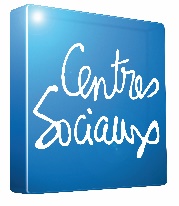 EVALUATION DU PROJETDescriptif du projet réalisé par actionAtteintes des objectifs Résultats et analyses des indicateurs d'évaluation par actionImpact des actions sur le public touchéPopulation bénéficiaire Nombre de séniors touchés PAR ACTION  Merci de détailler la spécificité du public retraité touché :* Mettre une croix dans la rubrique concernéeCommunication utiliséeCalendrier par actionsPartenaires (hors financeurs)Le projet a-t-il permis d’impulser une démarche territoriale en termes de :-Elaboration de projet commun    Oui, comment : Non, pourquoi : -Concertation locale  Oui, comment : Non, pourquoi : -Mise en réseau d’acteurs 	 Oui, comment : Non, pourquoi : -Veille et repérage des situations de fragilité  Oui, comment : Non, pourquoi : Budget effectivement réalisé par actionACTION 1 Intitulé : Expliquer et justifier les écarts significatifs éventuels entre le budget prévisionnel et le budget final exécuté de l’action : ACTION 2 Intitulé : Expliquer et justifier les écarts significatifs éventuels entre le budget prévisionnel et le budget final exécuté de l’action : ACTION 3 Intitulé : Expliquer et justifier les écarts significatifs éventuels entre le budget prévisionnel et le budget final exécuté de l’action : Date : Le représentant légal de la structureL’évaluation complète du projet doit être adressée à la CARSAT Alsace-Moselle par courrieldès que les actions sont réalisées et au plus tard le 31 juillet 2020 à :   polepreventionpartenariats@carsat-am.fr En cas de difficulté d’envoi par courriel, vous pouvez envoyer votre dossier complet à l’adresse suivante :  CARSAT ALSACE-MOSELLEDépartement action sociale collective36 rue du Doubs67011 STRASBOURG CEDEX 1IDENTIFICATION DE LA STRUCTUREIDENTIFICATION DE LA STRUCTUREIDENTIFICATION DE LA STRUCTURENom et sigle Coordonnées du siège socialAdresse : Adresse : Coordonnées du siège socialCode postal :  Commune : Coordonnées du siège socialTéléphone : Fax : Intitulé de l’actionDescriptif de l’action réaliséeIntitulé de l’actionRappel des objectifs fixésRéalisation de l’objectif ?Intitulé de l’actionRappel des indicateurs QUANTITATIFSRésultats et analyses des indicateursIntitulé de l’actionRappel des indicateurs QUALITATIFSRésultats et analyses des indicateursIntitulé de l’action Impacts de l’action réalisée sur le public sénior touchéIntitulé de l’actionRappel du nombre total de séniors ciblés par action Nombre de séniors réellement touchésTOTALTOTALPopulation réellement touchéePopulation réellement touchéeSpécificité *NombrePersonnes retraitées en situation de fragilité économique et socialeJeunes retraités : depuis moins de 2 ansPersonnes âgées de 55 ans et plus vivant en foyers de travailleurs migrants ou en résidences sociales Retraités en position d’aidant familialAutre, à préciser : Type de supportObjectifMoment de diffusionMode de diffusionEx : article de presseAnnonce de l'atelier15 jours avant le démarragePresse localeIntitulé de l’actionAvez-vous respecté le calendrier prévisionnel ?Oui/NonSi non, pourquoiPartenariats prévus et rôle dans l’actionPartenariats réels et rôle dans l’actionPoints forts du projet : Difficultés et limites rencontrées : Quels sont les résultats non attendus constatés ? Quels impacts pour le centre ? Envisagez-vous de donner une suite au projet ? CHARGESMONTANTPRODUITSMONTANTCharges spécifiques à l'actionAutofinancementAchatsPrestations de servicesParticipation des usagersMatières et fournituresSubventions demandéesServices ExtérieursARSLocationsMinistère : EntretienRégion : AssurancesDépartement : Commune : Autres services extérieursHonorairesOrganismes sociauxPublicitéAssurance MaladieCPAMDéplacements, missionsCARSAT Alsace-MoselleAutres CarsatMSACharges de personnelRSISalaires et chargesAutre : Caisses complémentaires (A préciser) : Frais générauxCNASEA (emplois aidés)Autres charges (A préciser) Autres recettes attenduesDonsCotisations des adhérentsRessources indirectes affectéesCoût total du projetTotal des recettesMise à disposition de personnel (à titre indicatif)Mise à disposition de personnel(à titre indicatif)Dons en nature(à titre indicatif)Dons en nature(à titre indicatif)Prestations en nature (locaux, matériel…à titre indicatif)Prestations en nature (locaux, matériel…à titre indicatif)Bénévolat (à titre indicatif)Bénévolat (à titre indicatif)TOTALTOTALCHARGESMONTANTPRODUITSMONTANTCharges spécifiques à l'actionAutofinancementAchatsPrestations de servicesParticipation des usagersMatières et fournituresSubventions demandéesServices ExtérieursARSLocationsMinistère : EntretienRégion : AssurancesDépartement : Commune : Autres services extérieursHonorairesOrganismes sociauxPublicitéAssurance MaladieCPAMDéplacements, missionsCARSAT Alsace-MoselleAutres CarsatMSACharges de personnelRSISalaires et chargesAutre : Caisses complémentaires (A préciser) : Frais générauxCNASEA (emplois aidés)Autres charges (A préciser) Autres recettes attenduesDonsCotisations des adhérentsRessources indirectes affectéesCoût total du projetTotal des recettesMise à disposition de personnel (à titre indicatif)Mise à disposition de personnel(à titre indicatif)Dons en nature(à titre indicatif)Dons en nature(à titre indicatif)Prestations en nature (locaux, matériel…à titre indicatif)Prestations en nature (locaux, matériel…à titre indicatif)Bénévolat (à titre indicatif)Bénévolat (à titre indicatif)TOTALTOTALCHARGESMONTANTPRODUITSMONTANTCharges spécifiques à l'actionAutofinancementAchatsPrestations de servicesParticipation des usagersMatières et fournituresSubventions demandéesServices ExtérieursARSLocationsMinistère : EntretienRégion : AssurancesDépartement : Commune : Autres services extérieursHonorairesOrganismes sociauxPublicitéAssurance MaladieCPAMDéplacements, missionsCARSAT Alsace-MoselleAutres CarsatMSACharges de personnelRSISalaires et chargesAutre : Caisses complémentaires (A préciser) : Frais générauxCNASEA (emplois aidés)Autres charges (A préciser) Autres recettes attenduesDonsCotisations des adhérentsRessources indirectes affectéesCoût total du projetTotal des recettesMise à disposition de personnel (à titre indicatif)Mise à disposition de personnel(à titre indicatif)Dons en nature(à titre indicatif)Dons en nature(à titre indicatif)Prestations en nature (locaux, matériel…à titre indicatif)Prestations en nature (locaux, matériel…à titre indicatif)Bénévolat (à titre indicatif)Bénévolat (à titre indicatif)TOTALTOTAL